СОГЛАСОВАНО:Начальник управления спорта  и молодёжной политики Алтайского края._____________Е.А. Лебедева«____» __________2018г.СОГЛАСОВАНО:Глава Администрации Павловского района Алтайского края._____________А. В. Воронов«____» __________2018г.УТВЕРЖДАЮ:Председатель  АКОО «АФАС»_____________А.Г. Ан«____» __________2018г.УТВЕРЖДАЮ:Заместитель председателя  АКОО «АФАС» по трофи-рейдам_____________А.А. Чернюк«____» __________2018г.ОРГАНИЗОВАНО В СООТВЕТСТВИИ СО СПОРТИВНЫМ КОДЕКСОМ РАФ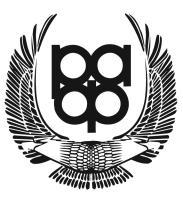 МИНЕСТЕРСТВО СПОРТА РОССИЙСКОЙ ФЕДЕРАЦИИРОССИЙСКАЯ АВТОМОБИЛЬНАЯ ФЕДЕРАЦИЯКОМИТЕТ ВНЕДОРОЖНЫХ СОРЕВНОВАНИЙАКОО «АФАС»ТРОФИ-РЕЙД«ЖАРА2018»2 этап (финал) Чемпионата Алтайского края по трофи-рейдамОтборочный этап в сборную Алтайского края по трофи-рейдам на 2019г. для участия в кубке России г. Москва1-3 июня 2018г.ДОПОЛНИТЕЛЬНЫЙРЕГЛАМЕНТАлтайский крайСодержаниеСодержание	 2Определения	 3Программа	 4 Общие условия	 5 1.   Описание.	 5 2.   Организация.	 5 3.   Заявка на участие в соревнованиях	 6 4.   Экипажи	 7 5.   Реклама	 7 6.   Идентификация	 7 7.   Административные проверки	 7 8.   Техническая инспекция	 8 9.   Проведение соревнования	 810.	 Условия зачета	 911.	Сервис	 1012.	Протесты	 1113.	 Штрафы и пенализация	 1214.	 Заключительные проверки	 1215.	Классификация	 1216.	Награждение	 1217.	Финансовые расходы	 13ОпределенияСоревнование проводится АКОО «АФАС» в соответствии со следующими нормативными документами:Единая  Всероссийская Спортивная Классификация (ЕВСК) Спортивный Кодекс РАФ (СК РАФ); Общие принципы организации и проведения Чемпионатов, Первенств и Кубков России, Чемпионатов, Первенств и Кубков субъектов РФ; Чемпионатов, Кубков и Трофеев и Серий РАФ, а так же Международных соревнований, проводимых на территории Российской Федерации (Общие принципы) Классификация и технические требования к автомобилям, участвующим в спортивных соревнованиях. (КиТТ) Положение о всероссийских соревнований по автоспорту на 2018 год; Регламент Кубка России и Кубков РАФ по трофи-рейдам 2018 года; Правила проведения соревнований по трофи-рейдам (ППТР-2018); Данный Частный Регламент. Соревнование включено в Единый календарный план спортивных мероприятий управления спорта  и молодёжной политики Алтайского края на 2018 годЛюбые изменения и дополнения данного Частного Регламента будут оформлены Бюллетенем.ПрограммаОбщие условия1.  ОПИСАНИЕ.Трофи-рейд «ЖАРА2018» проводится с 1 по 3 января 2018 года в Павловском районе Алтайского края. Координаты базового лагеря: N __°__,___'   E ___°__,___'Официальное время соревнования – GMT+07:00, Москва.Трофи-рейд «ЖАРА2018» имеет статус официального соревнования и является 2 этапом (финал) Чемпионата Алтайского края (далее по тексту ЧАК) по трофи-рейдам 2018 года, а так же отборочным этапом в сборную Алтайского края по трофи-рейдам на 2019г. для участия в кубке России г. МоскваШтаб соревнования располагается в базовом лагере соревнования. Пресс-центр находится в базовом лагере соревнования. Официальное табло информации расположено в штабе в базовом лагере. 2.  ОРГАНИЗАЦИЯ.Организатор соревнования – АКОО «АФАС» Координаты и контакты организатора: Россия, г. Барнаул,Тел. 8-9059872827; e-mail: altaioffroad@yandex.ruwww.afas.su2.3. Организационный комитет:Чернюк Александр (г. Барнаул)  – руководитель гонки Кожевников Денис (г. Барнаул) – комиссар по безопасности и маршруту Палачев Валерий (г. Барнаул) – офицер по связи с участниками 2.4. Состав Коллегии Спортивных Комиссаров:Заседания Коллегии Спортивных Комиссаров состоятся в базовом лагере соревнования в соответствии с программой.2.5. Официальные лица соревнования:3.  ЗАЯВКА НА УЧАСТИЕ В СОРЕВНОВАНИЯХ. ВЗНОСЫ.Обладатели действующей Лицензии Заявителя РАФ могут заявить экипажи для участия в соревновании, подав заявку в Секретариат. Предварительные заявки могут быть переданы Организатору по адресам: e-mail: altaioffroad@yandex.ru, контактное лицо – 8-905-987-28-27, Чернюк Александр.          личный зачет:ТР-0 – автомобили группы ТР-0, подготовленные в соответствии с техническими требованиями, изложенными в КиТТ и ППТР-18. (с поправками для региона)ТР-1 - автомобили группы ТР-1, подготовленные в соответствии с техническими требованиями, изложенными в КиТТ и ППТР-18. (с поправками для региона)ТР-2 - автомобили группы ТР-2, подготовленные в соответствии с техническими требованиями, изложенными в КиТТ и ППТР-18. (с поправками для региона)ТР-3 - автомобили группы ТР-3, подготовленные в соответствии с техническими требованиями, изложенными в КиТТ и ППТР-18. (с поправками для региона)Дополнительные взносы: целях соблюдения экологической дисциплины вводится Возвратный Экологический Сбор (ВЭС) в размере 1000 рублей. ВЭС взимается с участников соревнований по прибытию в лагерь при прохождении АП; ВЭС взимается с каждого экипажа в отдельности, факт получения ВЭС отражается в ведомости приема-передачи ВЭС; после оплаты ВЭС за участниками закрепляется № места в лагере обозначенной на схеме находящейся у начальника лагеря; ВЭС находиться у организаторов соревнований с момента закрепления места, на территории лагеря за экипажем до момента сдачи экипажем закрепленного за ним места начальнику лагеря; Возврат ВЭС осуществляется начальником лагеря после приемки места у экипажа и соответствующей записи в ведомости приема передачи ВЭС; ВЭС не возвращается в случае:если экипаж не произвел процедуру сдачи начальнику лагеря, закрепленного за ним места на территории лагеря; нанесения ущерба природной среде (мойка автомобилей в водоемах, порча деревьев, замусоривание территории, загрязнение почвенного покрова ГСМ, вырубка леса). ЭКИПАЖИ Экипаж состоит из 2-х водителей (обязательно) и одного фотографа (не обязательно) . Все члены экипажа имеют право управлять автомобилем во время соревнования, кроме фотографа. 5.  РЕКЛАМАРеклама на автомобилях участников должна соответствовать требованиям СК РАФ и ППТР-18. Расположение рекламных наклеек публикуется в бюллетене. На кузове автомобиля должны быть предусмотрены наружные гладкие (вертикальные) поверхности (металлические или пластмассовые), прямоугольной формы (с соотношением сторон не менее чем 1:3), позволяющие разместить на них помимо стартовых номеров и эмблем соревнования рекламу, общей площадью не менее чем 52 Х  или общей площадью не менее чем 2700 кв.см. Эти поверхности должны быть расположены, как минимум, с обоих бортов автомобиля. 6.  ИДЕНТИФИКАЦИЯ6.1. Организатор предоставляет каждому экипажу для нанесения на автомобиль эмблемы соревнования и стартовые номера.Стартовые номера располагаются на боковых дверях автомобиля.Если во время соревнований обнаружится (в том числе на фотографиях) неправильное расположение эмблем соревнования / стартового номера - экипаж будет исключен из соревнования. Имена Первого и Второго Водителей, а также их государственные флаги высотой 30-, должны быть на передних крыльях (капоте) автомобиля. Нарушение данного требования рассматривает КСК.7.  АДМИНИСТРАТИВНЫЕ ПРОВЕРКИАдминистративные проверки проводятся в базовом лагере соревнования. Все экипажи, принимающие участие в соревновании должны быть представлены на Административных проверках (АП) как минимум одним членом экипажа, либо Заявителем, либо Представителем Заявителя. Административные проверки состоят из проверки документов: водительское удостоверение соответствующей категории, либо действующая лицензия (на каждого водителя), документы, подтверждающие право собственности/владения на автомобиль (свидетельство о регистрации, спортивный паспорт)8.  ТЕХНИЧЕСКАЯ ИНСПЕКЦИЯТехническая инспекция проводится в базовом лагере соревнования. Все экипажи, прошедшие Административные проверки, должны представить автомобиль на Техническую Инспекцию. Автомобиль должен быть представлен одним членом экипажа. Автомобиль представляется на ТИ чистым, полностью подготовленным для участия в соревновании, с нанесенными стартовыми номерами и рекламой организатора. Также должна быть представлена вся экипировка экипажа. Государственные регистрационные номера должны быть закреплены. Не допускается изменение места крепления государственного регистрационного номера в течение соревнования. На технические проверки должен быть предоставлен технический паспорт спортивного автомобиля, в котором делается отметка о прохождение технических проверок, либо СР автомобиля.Предстартовая ТИ носит общий характер. На ней проводится идентификация марки и модели автомобиля, проверка автомобиля на соответствие требованиям безопасности, и принадлежность к группе в которую автомобиль был заявлен. Проводится также взвешивание автомобиля (при необходимости) и проверка размеров (диаметр и ширина) колёс. При прохождении предстартовой ТИ, если автомобиль признан несоответствующим требованиям безопасности и/или техническим требованиям к указанной в Заявке группе, Технический либо Спортивный Комиссар может назначить срок, в течение которого могут быть устранены выявленные недостатки, но не позднее, чем за 30 мин до старта СУ. На предстартовой ТИ может проводиться маркировка и пломбирование узлов и агрегатов автомобилей. Проверка автомобиля на соответствие заявленным параметрам, требованиям безопасности, а также взвешивание автомобиля и проверка размеров (диаметр и ширина) колёс может быть произведена по решению Технического Комиссара в любой момент соревнования. В случае проведения подобной проверки на СУ предусмотрена нейтрализация времени. Автомобили участников должны быть оборудованы прибором GPS. Участники должны иметь цифровой фотоаппарат с матрицей не менее 2х мегапикселей, пригодный для ночной съемки; не менее трех карт памяти, обеспечивающих хранение не менее 50 кадров разрешением не менее 1600x1200; элементы питания для фотоаппарата обеспечивающие как минимум съемку 50 кадров фотоаппаратом в ночных условиях; чехол к фотоаппарату, предохраняющий его от воздействия влаги, грязи и механических повреждений. Организаторы гарантируют поддержку карт памяти форматов Compact Flash Type I/II, SD Card, MultiMediaCard, Memory Stick, Memory Stick PRO, SmartMedia, XD. Использование других типов карт памяти возможно только при условии предварительного согласования с организатором и предоставления участником оборудования для переноса информации с фотоаппарата на компьютер Организатора. 9.  ПРОВЕДЕНИЕ СОРЕВНОВАНИЯВо время нахождения автомобиля на трассе СУ члены экипажей должны быть в застегнутых защитных шлемах даже в случаях нахождения вне автомобиля. На трассе навигационных СУ будут расположены контрольные пункты (не более 100), обозначенные на местности (камни, деревья, пни и т.д.) красной или белой краской (знак контрольного пункта). Контроль прохождения данных пунктов ведется при помощи цифровых фотографий.Время и место выдачи Дорожных Книг (списков контрольных пунктов с указанием их GPS координат) будет объявлено дополнительно на табло информации. Организатор может предусмотреть бюллетенем обязательный порядок прохождения нескольких контрольных пунктов и/или ограничить временные рамки для прохождения некоторых контрольных пунктов. В этом случае нарушение оговоренного порядка/временных рамок влечет за собой пенализацию. Используемые на соревнованиях карты памяти должны быть очищены от посторонних фотографий. В случае сдачи карты памяти с фотографиями, не относящимися к данному соревнованию, участник пенализируется денежным штрафом в размере 1000 рублей. Разрешение снимка должно быть не менее 1600х1200, формат изображения jpeg, tiff. Использование специфических форматов производителя (raw) не допускается. При движении по территории, где нет четко обозначенной дороги экипажи должны объезжать сельскохозяйственные угодья или передвигаться по их границе. Движение напрямую через сельскохозяйственные угодья запрещено. Зафиксированные нарушения рассматриваются КСК для принятия решения о пенализации. В течение всего соревнования запрещается иметь при себе или в транспортном средстве огнестрельное оружие. Нарушение данного запрета пенализируется исключением из соревнования. Организатор бюллетенем может объявить список населенных пунктов, в границы которых во время нахождения на СУ участникам запрещено въезжать. Нарушение запрета пенализируется незачетом СУ. Соревнование состоит из 3-х СУ для зачёта ТР- 0, 1, 2, 3. СУ1 – трофи-ориентирование (линейная гонка)СУ2 – трофи-рейд (компакт-трофи)СУ3 – ночное ориентированиеСУ1 – линейный, движение осуществляется по маршрутным книгам, СУ2, СУ3 – навигационные СУ, т.е. экипажи самостоятельно определяют маршрут движения в пределах границ Официальной трассы, где могут располагаться судейские пункты КП и контрольные пункты. Контроль прохождения КП ведется с помощью цифровых фотографий и судей на трассе.Норматив на СУ1 – 2 часа, СУ2 – 7 часов, СУ3 – 2 часа.Старт на СУ1 с разницей во времени 1 минута между экипажами, СУ2, СУ3 –  одновременный.Участникам засчитываются только те КП, фотографии которых, соответствующие требованиям Регламента, сданы судьям финиша до окончания норматива СУ. УСЛОВИЯ ЗАЧЕТА Спортивный результат экипажа определяется как сумма баллов прохождения всех СУ и  пенализаций временного выражения (в том числе пенализации за отсутствие отметок КП, опоздание на старт, нарушение требований безопасности и др.) Процедура получения отметки о прохождении контрольного пункта (с судьямий) на СУ1:Экипажу необходимо поставить отметку в маршрутной книге о прохождении всех контрольных пунктов. Отметка наносится полевым судьёй на каждом КП обозначенных в маршрутной книге. Процедура получения отметки о прохождении контрольного пункта (без судей) на СУ2, СУ3: Экипажу необходимо сфотографировать знак контрольного пункта, свою машину и одного из членов экипажа на цифровой фотоаппарат, выполнив требования Организатора по компоновке кадра. На судейском пункте финиша экипаж сдает карту (карты) памяти из фотоаппарата. Карта принимается только если оба члена экипажа, фотограф и автомобиль находятся в зоне судейского пункта. Процедура получения отметки о прохождении контрольного пункта выполнена правильно только если хотя бы на одной фотографии имеется правильно скомпонованный кадр, на котором видны все необходимые элементы, оговоренные в требованиях. В случае отсутствия кадра по ЛЮБОЙ причине процедура отметки о прохождении контрольного пункта не выполнена. В случае если номер контрольного пункта нанесен на несколько объектов – можно фотографировать любой из них. Навигационный СУ2, СУ3: Требования по компоновке кадра:На снимке должны быть хорошо видимый и однозначно идентифицируемый номер данного контрольного пункта; Автомобиль участника с отчетливо различимым спортивным или государственным регистрационным номером, находящихся на штатных местах; Один из членов экипажа, который одной рукой касается знака данного контрольного пункта (рука не закрывая номера касается места, на котором находится краска, обозначающая номер), а другой рукой держится за любую неотъемлимую часть своего автомобиля (кроме троса лебедки и другие троса, в т.ч. веткоотбойники), причем данная часть должна составлять единое целое с автомобилем (не должна быть отделена от него). Допускается открывание дверей (в том числе задней) и капота для наглядности номера экипажа. Если номер контрольного пункта нарисован в круге, или ограничен горизонтальными, либо вертикальными линиями, то достаточно, если рука касается места внутри этих линий либо круга. 11. СЕРВИССервис на навигационном СУ разрешен в Зоне сервиса. Запрещено сливать нефтепродукты и технические жидкости на землю и в водоемы, а также оставлять после себя следы ремонта. Замененные запчасти, колеса и аккумуляторы надлежит забирать с собой. Невыполнение этого требования влечет исключение из соревнования. Запрещается винчеваться за дерево без использования защитного плоского стропа (ремня шириной не менее 60мм, исключающего повреждение коры дерева), независимо от того, является ли дерево, за которое винчуются живым или мертвым. Пенализация за нарушение данного требования: первое нарушение – 1 час и 10000руб. второе нарушение – исключение из соревнования решением КСК. Запрещается использовать пилу/топор для валки живых деревьев. Пенализация за нарушение данного требования: первое нарушение – 1 час и 10000руб. второе нарушение – исключение из соревнования решением КСК. Запрещается выезжать на сельскохозяйственные поля с посевными культурами первое нарушение – 30000 руб. второе нарушение – исключение из соревнования решением КСК. 12. ПРОТЕСТЫВсе протесты должны подаваться в соответствии со Спортивным Кодексом РАФ. Они должны подаваться в письменной форме, вместе с залоговым взносом. Размер залогового взноса 100% от базовой ставки стартового взноса. Протесты, возникшие на соревновании, должны быть адресованы Руководителю Гонки. При временном отсутствии Руководителя Гонки или Секретаря соревнований, Протест должен быть вручен любому из Спортивных Комиссаров. Время подачи протеста: Протест против принятия Заявки Заявителя или Водителя, или против протяженности трассы должен быть подан не позже двух часов после времени окончания официального Технического Контроля автомобилей. Протест против решения Технического Комиссара, Технического Контролера или результатов взвешивания должен быть подан Участником непосредственно после вынесения этого решения. Протест против любой ошибки или нарушения установленных правил во время соревнований в отношении несоответствия автомобиля технической регламентации, классификации по результатам соревнования или нарушениями регламента, должен быть подан не позднее тридцати минут после официальной публикации предварительных результатов. Участники могут подавать апелляции против принятых решений в соответствии с положениями Главы XIII Спортивного Кодекса РАФ. 13. ШТРАФЫ И ПЕНАЛИЗАЦИЯ13.1. Все денежные штрафы должны быть уплачены Заявителем до старта следующей секции. В противном случае экипаж к старту секции не допускается. В случае если нарушение имело место на последней секции - штрафы должны быть уплачены до истечения 30 минут с момента публикации предварительных результатов.13.2  Любое нарушение рассматривается КСК.14. ЗАКЛЮЧИТЕЛЬНЫЕ ПРОВЕРКИ14.1. Заключительным проверкам подвергаются:Автомобили, занявшие 1-3 места в зачетных категориях; Автомобили, в отношении которых поданы протесты на их несоответствие техническим требованиям; По решению Спортивных Комиссаров любые другие автомобили. Заключительные проверки могут включать в себя демонтаж и разбору отдельных узлов и агрегатов. Демонтаж и разборка агрегатов осуществляется силами экипажа и/или механиков данного автомобиля, под наблюдением технических контролёров. При проведении заключительных проверок обязан присутствовать первый водитель. 15. КЛАССИФИКАЦИЯПо результатам соревнования будут составлены классификации в зачетных категориях перечисленных в п.3.3 Спортивный результат экипажа определяется согласно ППТР 2018 п.18. 16. НАГРАЖДЕНИЕНаграждение состоится в базовом лагере соревнования. Награды. Памятными кубками и медалями награждаются экипажи, занявшие 1, 2 и 3 места в зачетных группах. 17.ФИНАНСОВЫЕ РАСХОДЫ.17.1  Все расходы по командированию участников (проезд, питание, проживание, взносы) за счёт командирующих организаций или личных средств участников. Взнос на участие составляет 1000р. На экипаж.17.2  Расходы по организации и проведении соревнований (оплата судейства, дипломы и медали для призеров и победителей) за счёт Управления Алтайского края по физической культуре и спорта17.3  Прочие расходы по проведению соревнования за счёт привлечённых средств.Согласовано: _______________________Заезд, регистрация1 июня, с 16:00  ч, базовый лагерь1 транш подачи Заявок, Административные проверки, выдача маршрутных карт1 июня, с 18:00 – 22:00  ч, штаб.Техническая инспекция1 июня, с 18:00 – 22:00  ч базовый лагерь, штаб2 транш подачи Заявок, Административные проверки, выдача маршрутных карт2 июня, с 7:30 – 9:30 ч, штаб.Техническая инспекция2 июня, с 7:30 – 9:30 ч базовый лагерь, штабОбязательный брифинг и выдача маршрутных карт2 июня,  с 09:30  ч  – 10:00 чМедицинская комиссияПо подаче заявок, выборочно на стартеСтарт СУ12 июня 10:00 чФиниш СУ12 июня 13:00 чВремя нейтрализации2 июня с 13:00 ч – 14:00 чСтарт СУ22 июня 14:00 ч Финиш СУ22 июня 21:00 чВремя нейтрализации2 июня с 21:00 ч – 22:00 чСтарт СУ32 июня 22:00 ч Финиш СУ32 июня 24:00 чОкончание контрольного времени Трофи-рейда2 июня 24:00 чМедицинская  комиссия  каждого экипажа или выборочно после финиша и сдачи маршрутной картыСразу после финиша экипажа, по решению КСКОглашение предварительных результатов3 июня 10:00 чНаграждение3 июня 11:00 чСпортивный КомиссарБочаров Леонид (г. Барнаул)Спортивный КомиссарМардовин Евгений (г. Барнаул)Спортивный КомиссарЩигарева Марина (г. Барнаул)Спортивный КомиссарАн Андрей (г. Барнаул)ДолжностьФамилия /(город)Руководитель гонкиЧернюк Александр (г. Барнаул) Главный секретарьЗейб Юлия (г. Барнаул) СекретарьРябова Татьяна (г. Барнаул) Комиссар по безопасности и маршрутуКожевников Денис (г. Барнаул) Технический Комиссар, начальник лагеряСедых Владимир (г. Барнаул) Офицер по связи с участникамиПалачев Валерий (г. Барнаул) 